По поручению Департамента образования и науки Курганской области необходимо до 1 февраля 2022 года завершить анкетирование по сбору сведений об образовательной ситуации в школах, которые стали участниками проекта «500+».По состоянию на 27 января 2022 года выявлено, что анкетирование прошли:6 классы – 24 человека из 160 обучающихся (15%)9 классы – 10 человек из  139 обучающихся (7%)           родители -  37 человек  из 299 (12%)педагоги – 19 человек из 88 (22%)          руководитель – не прошел анкетированиеВ связи с изложенным необходимо принять исчерпывающие меры для полной реализации этапа анкетирования проекта «500+», обеспечить участие не менее 95%  респондентов в каждой категории и доложить о результатах до 1 февраля 2022 года. Заместитель директора Департамента,  начальник управления образования Департамента социальной политики    Администрации города Кургана                                                И.В.    ПаскевичИсп.: Прядко Т.В.,23-73-51Российская ФедерацияКурганская область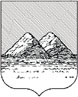 Администрация города КурганаДепартамент социальной политикиУПРАВЛЕНИЕ  ОБРАЗОВАНИЯулица Куйбышева, дом 111город Курган, 640018Телефон: 42-88-85E-mail: uodsp@kurgan-city.ru_________________  № _________на _____________________________Директору МБОУ «СОШ № 44» Н.М. Абориной